PREFEITURA MUN. DE FERNANDO PRESTES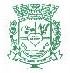 RUA SAO PAULO, 57CNPJ :47.826.763/0001-50Lista com a média dos valores cotadosNúmero da Cotação:00064/21Data: 26/08/2021Abertura:30/08/2021Encerramento: 30/08/2021ItemCódigoDescriçãoQtd.Valor MédioValor Total Médio1803.006.003SERVIÇO DE RECARGA DE OXIGÊNIO MEDICINAL DE CILIND80024,6719.736,002803.006.001SERVIÇO DE RECARGA DE OXIGÊNIO MEDICINAL DE CILIND8079,176.333,603803.006.002SERVIÇO DE RECARGA DE OXIGÊNIO MEDICINAL DE CILIND30025,947.782,00TOTAL1.180129,7833.851,60